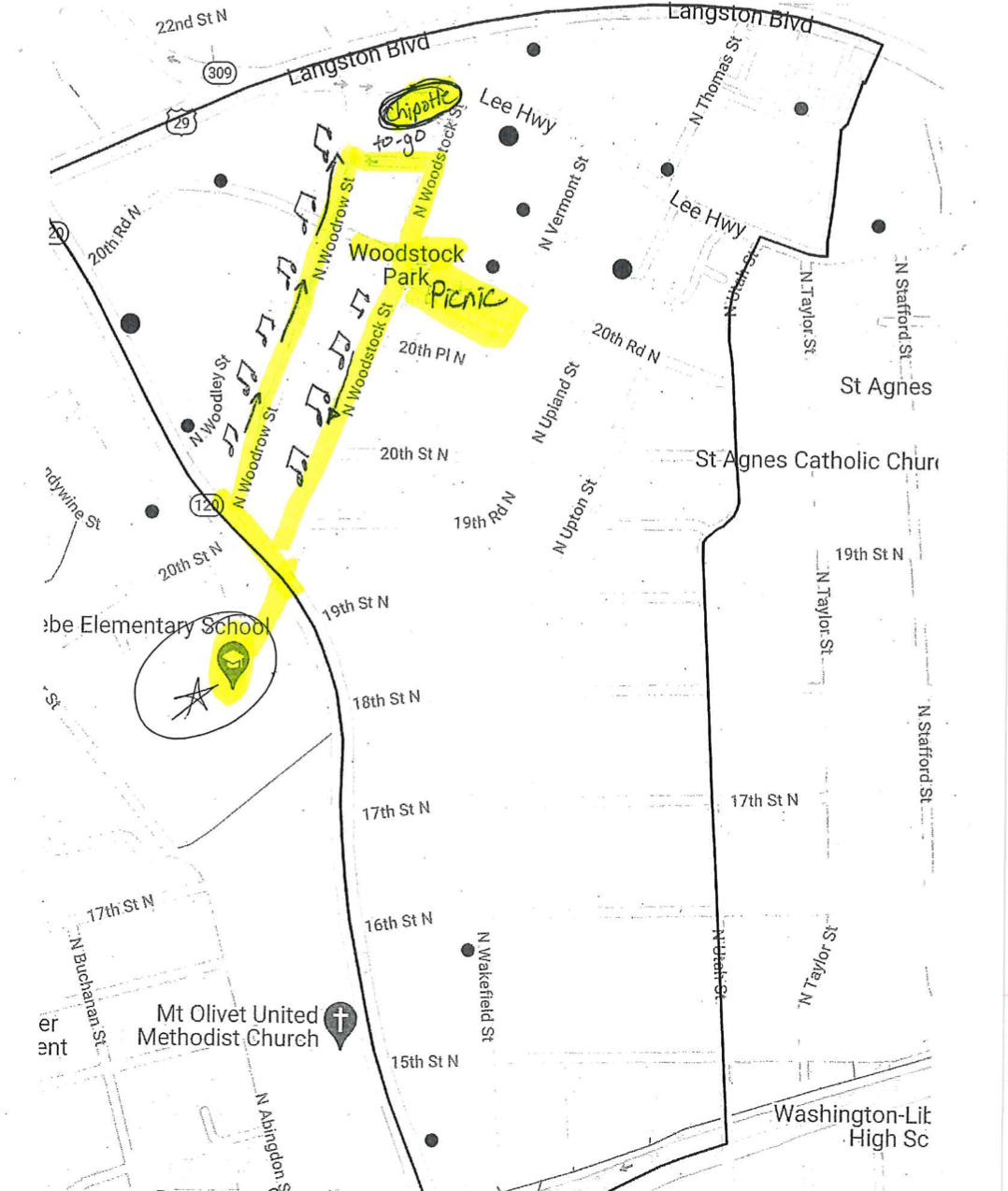 	.6 miles one way